ZAŁĄCZNIK NR 3Jak zalogować się do dziennika elektronicznego – instrukcja dla ucznia i rodzicaWchodzimy na stronę szkoły: samorzad.gov.pl/web/sp-pieczyskaWybieramy dostęp do dziennika elektronicznego, wchodzimyWyświetli się strona logowania do systemu.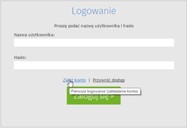 W oknie logowania kliknij odnośnik Załóż kontoW oknie Tworzenie konta wpisz swój adres e-mail (ten sam, który został wcześniejwprowadzony do bazy systemu ), zaznacz opcję Nie jestem robotem, a następnie kliknij przycisk Wyślij wiadomość.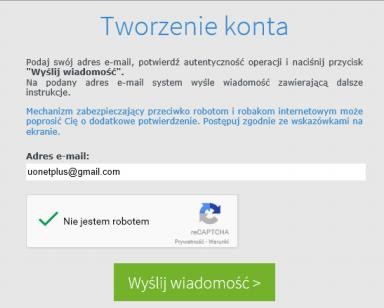 Jeśli po kliknięciu opcji Nie jestem robotem rozwinie się okienko weryfikacji, wykonaj polecane czynności (np. przepisz kod z obrazka) i kliknij przycisk Zweryfikuj.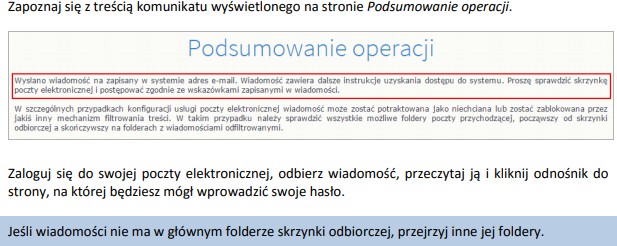 !!!!!!!!!!!	W oknie Aktywacja konta w polach Nowe hasło oraz Powtórz nowe hasło wprowadź swoje hasło, stosując się do podpowiadanych wymagań.Zaznacz opcję Nie jestem robotem i kliknij przycisk Ustaw nowe hasło.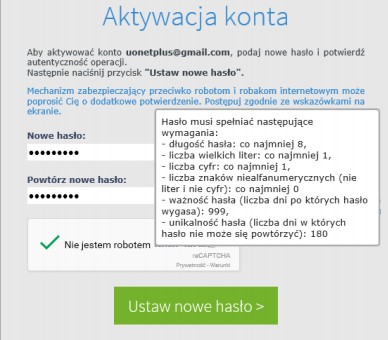 Jeśli po kliknięciu opcji Nie jestem robotem rozwinie się okienko weryfikacji, wykonaj polecane czynności i kliknij przycisk Zweryfikuj.Wyświetli się strona Podsumowanie operacji z komunikatem o zmianie hasła.LOGOWANIE DO DZIENNIKAWchodzimy na stronę szkoły: : samorzad.gov.pl/web/sp-pieczyskaWybieramy dostęp do dziennika elektronicznego, wchodzimyWyświetli się strona logowania do systemuKliknij przycisk Zaloguj sięW oknie logowania wprowadź swój adres e-mail i hasło, a następnie kliknij przycisk Zaloguj się.W prawej części ekranu na niebiesko UCZEŃ